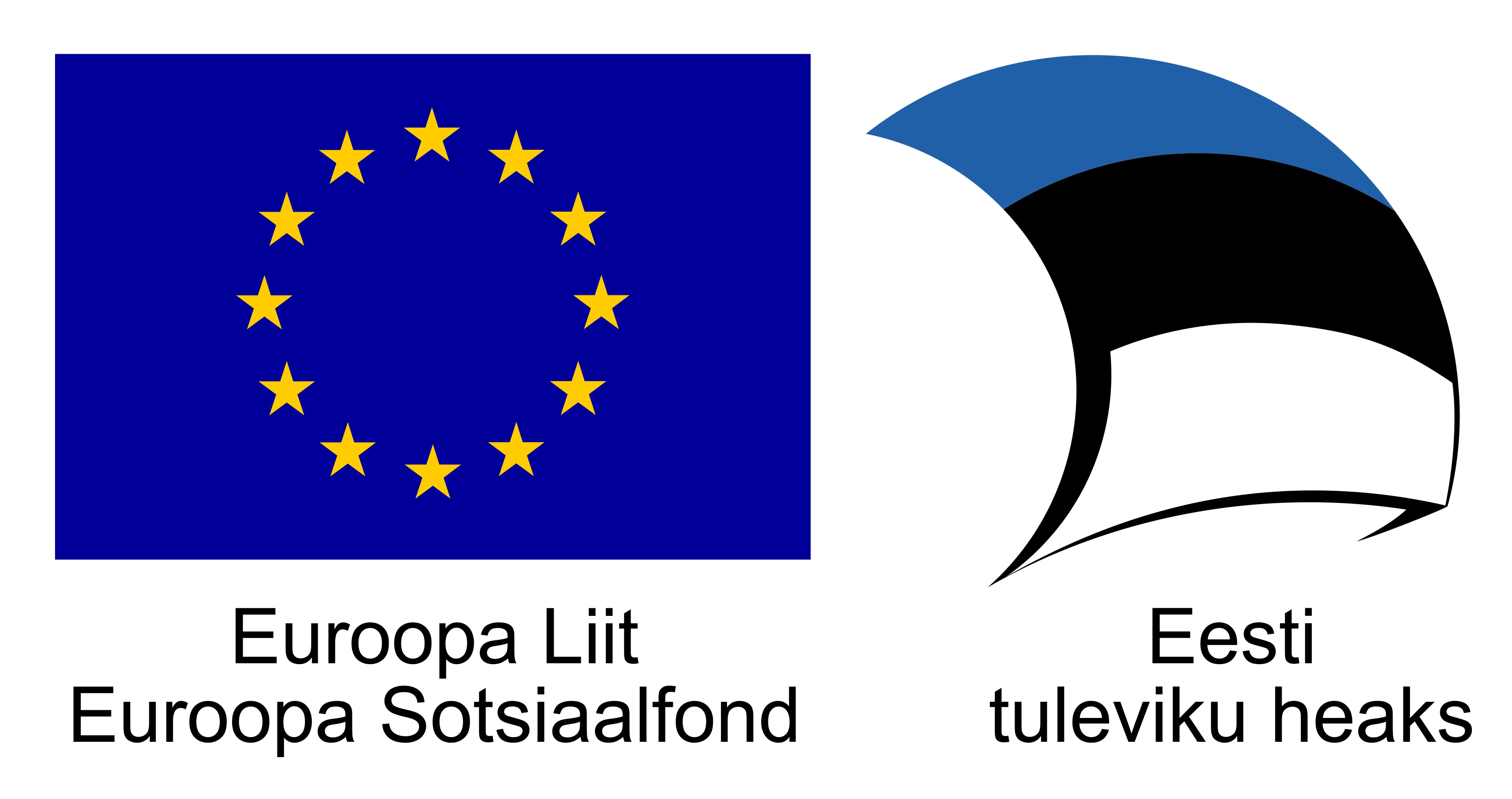 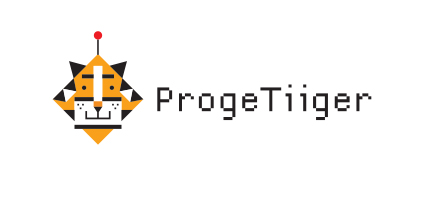 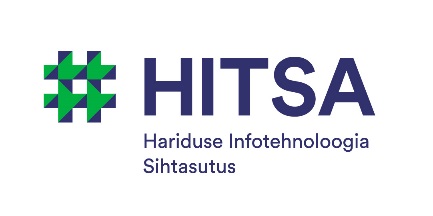 Koolituse kirjeldus*Koolituse kirjeldusele tuleb lisada koolitaja(te) CV ja esialgsed materjalid. Koolituse nimetus:Koolitaja(d) (nimi, töökoht, e-postiaadress ja telefon)*:Koolituse maht (akad./h):Sisukirjeldus:Eesmärk:Sihtgrupp:Koolituse teemad:Eeldatavad oskused/teadmised:Koolituse läbimise nõuded:Õpiväljundid:
Sõnastamisel on abiks „Õppekava arendamise juhend“ (Sihtasutus Archimedes, lk 29) Õppevorm:VeebipõhineAuditoorneKombineeritud